Formulario de Recomendación de Embajadores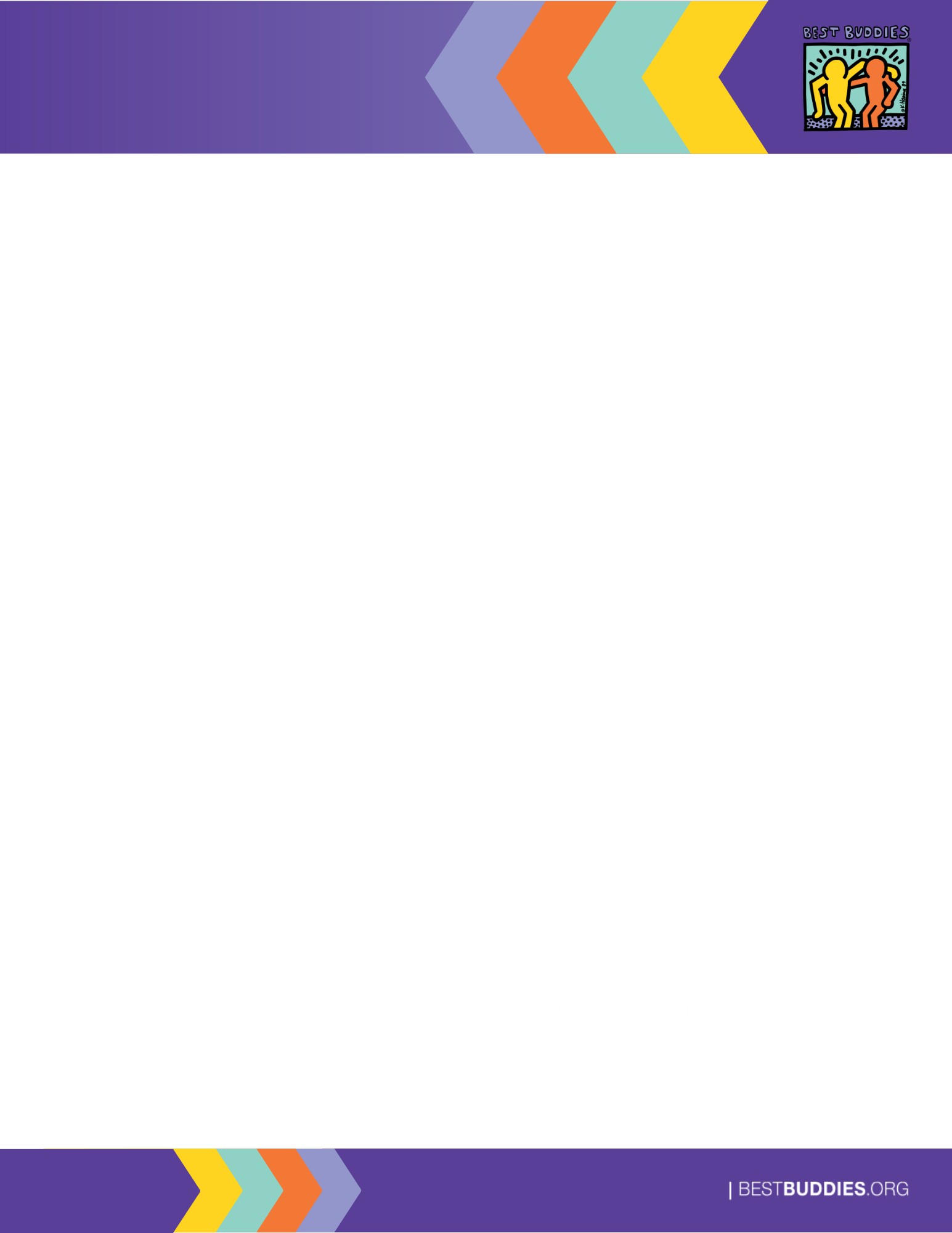 Best Buddies InternationalEl Programa de Embajadores de Best Buddies ofrece capacitación a participantes con o sin discapacidad intelectual y del desarrollo en las áreas de redacción de discursos, oratoria y autodefensa. Los embajadores desarrollan las habilidades necesarias para compartir de manera efectiva sus historias, promover la misión de inclusión de Best Buddies y establecer contactos en la comunidad. Si usted o alguien que conoce está interesado y podría encajar en este puesto, llene el siguiente formulario y envíelo a la oficina local de Best Buddies.1Formulario de Referencia de Embajadores Best Buddies International2Sección 1: Información sobre el Candidato Sección 1: Información sobre el Candidato Sección 1: Información sobre el Candidato Sección 1: Información sobre el Candidato Nombre:Apellido:Apellido:Apellido:Correo electrónico:Teléfono:Teléfono:Teléfono:Contacto del personal de Best BuddiesOficina de Best Buddies:Oficina de Best Buddies:Oficina de Best Buddies:Experiencia en el programa Best Buddies: (ejemplo: miembro del capítulo de secundaria / miembro de Citizens)Experiencia en el programa Best Buddies: (ejemplo: miembro del capítulo de secundaria / miembro de Citizens)Experiencia en el programa Best Buddies: (ejemplo: miembro del capítulo de secundaria / miembro de Citizens)Experiencia en el programa Best Buddies: (ejemplo: miembro del capítulo de secundaria / miembro de Citizens)Experiencia con Embajadores de Best Buddies Experiencia con Embajadores de Best Buddies Experiencia con Embajadores de Best Buddies Experiencia con Embajadores de Best Buddies ¿Ha realizado el candidato alguna capacitación previa como Embajador de Best Buddies?¿Ha realizado el candidato alguna capacitación previa como Embajador de Best Buddies?SÍNOEn caso afirmativo, facilítenos más detalles sobre la capacitación. (Fecha aproximada, lugar, etc.)En caso afirmativo, facilítenos más detalles sobre la capacitación. (Fecha aproximada, lugar, etc.)En caso afirmativo, facilítenos más detalles sobre la capacitación. (Fecha aproximada, lugar, etc.)En caso afirmativo, facilítenos más detalles sobre la capacitación. (Fecha aproximada, lugar, etc.)¿Ha realizado el candidato algún curso de oratoria en público fuera de Best Buddies?¿Ha realizado el candidato algún curso de oratoria en público fuera de Best Buddies?SÍNOEn caso afirmativo, facilítenos más detalles sobre la capacitación. (Fecha aproximada, lugar, etc.)En caso afirmativo, facilítenos más detalles sobre la capacitación. (Fecha aproximada, lugar, etc.)En caso afirmativo, facilítenos más detalles sobre la capacitación. (Fecha aproximada, lugar, etc.)En caso afirmativo, facilítenos más detalles sobre la capacitación. (Fecha aproximada, lugar, etc.)Por favor indique si tiene experiencia previa de hablar en público:Por favor indique si tiene experiencia previa de hablar en público:Por favor indique si tiene experiencia previa de hablar en público:Por favor indique si tiene experiencia previa de hablar en público:Estilo de AprendizajeEstilo de AprendizajeEstilo de AprendizajeEstilo de AprendizajePor favor indique el nivel de comodidad y la capacidad de lectura del candidato:Independiente	Necesita algo de apoyo	Necesita apoyo totalPor favor indique el nivel de comodidad y la capacidad de lectura del candidato:Independiente	Necesita algo de apoyo	Necesita apoyo totalPor favor indique el nivel de comodidad y la capacidad de lectura del candidato:Independiente	Necesita algo de apoyo	Necesita apoyo totalPor favor indique el nivel de comodidad y la capacidad de lectura del candidato:Independiente	Necesita algo de apoyo	Necesita apoyo totalPor favor indique el nivel de comodidad y la capacidad de escritura del candidato:Independiente	Necesita algo de apoyo	Necesita apoyo totalPor favor indique el nivel de comodidad y la capacidad de escritura del candidato:Independiente	Necesita algo de apoyo	Necesita apoyo totalPor favor indique el nivel de comodidad y la capacidad de escritura del candidato:Independiente	Necesita algo de apoyo	Necesita apoyo totalPor favor indique el nivel de comodidad y la capacidad de escritura del candidato:Independiente	Necesita algo de apoyo	Necesita apoyo total¿El candidato requiere algún equipo de adaptación o tecnología de asistencia? En caso afirmativo, sírvase describirlo.¿El candidato requiere algún equipo de adaptación o tecnología de asistencia? En caso afirmativo, sírvase describirlo.¿El candidato requiere algún equipo de adaptación o tecnología de asistencia? En caso afirmativo, sírvase describirlo.¿El candidato requiere algún equipo de adaptación o tecnología de asistencia? En caso afirmativo, sírvase describirlo.Sección 2: RecomendaciónSección 2: Recomendación¿Por qué cree que esta persona sería un buen candidato para convertirse en Embajador de Best Buddies?¿Por qué cree que esta persona sería un buen candidato para convertirse en Embajador de Best Buddies?¿Cómo cree que este candidato podría beneficiarse de esta oportunidad de capacitación?¿Cómo cree que este candidato podría beneficiarse de esta oportunidad de capacitación?Para que la capacitación sea un éxito para el candidato que recomienda, ¿hay algo que el facilitador o el instructor del habla deba tener en cuenta en términos de apoyo?Para que la capacitación sea un éxito para el candidato que recomienda, ¿hay algo que el facilitador o el instructor del habla deba tener en cuenta en términos de apoyo?Información de contacto para la recomendaciónInformación de contacto para la recomendaciónNombre completo:Relación con el Candidato:Correo electrónico:TeléfonoFirma:Fecha: